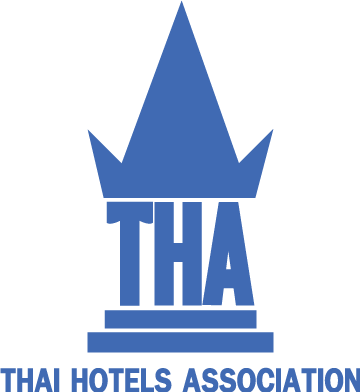 วันที่ 6 มิถุนายน 2565สมาคมโรงแรมไทย (THA)ประกาศ ผลสำรวจความเชื่อมั่นของผู้ประกอบการที่พักแรม เดือน พฤษภาคม 2565อัตราการเข้าพักเดือน พ.ค. 65 เพิ่มขึ้นจากเดือน เม.ย. 65  ผลจากนโยบายการเปิดประเทศแบบไม่กักตัว และจำนวนผู้ติดเชื้อในประเทศที่ลดลงต่อเนื่อง  ส่งผลดีต่อความเชื่อมั่นในการเดินทางท่องเที่ยว อย่างไรก็ตาม ต้นทุนในการเปิดดำเนินการที่สูง และอุปสงค์ที่ยังอยู่ในระดับต่ำ เป็นอุปสรรคสำคัญต่อการกลับมาเปิดให้บริการตามปกติ นอกจากนี้ โรงแรมกว่าครึ่งหนึ่งเผชิญปัญหาขาดแคลนแรงงาน โดยเฉพาะแรงงานไทยที่มีทักษะดัชนีความเชื่อมั่นผู้ประกอบการที่พักแรม(Hotel Business Operator Sentiment Index)เดือน พฤษภาคม 2565 (สำรวจระหว่างวันที่ 11 – 25 พฤษภาคม 2565)จากผู้ตอบแบบสำรวจจำนวน 164 แห่ง (รวมโรงแรมที่เป็น AQ, Hospitel และ Hotel Isolation)รายได้เดือน พ.ค. 65 โรงแรมส่วนหนึ่งรายได้เริ่มปรับดีขึ้น แต่ในภาพรวมยังคงมีรายได้อยู่ในระดับต่ำเมื่อเทียบกับก่อน COVID-19  โดยเกือบครึ่งหนึ่งยังมีรายได้กลับมาไม่ถึง 30%  อย่างไรก็ดี โรงแรมที่รายได้กลับมาแล้วเกินครึ่งหนึ่งมีสัดส่วนเพิ่มขึ้นเป็น 26% จากเดือนก่อนที่ 14%  ส่วนหนึ่งจากการผ่อนคลายมาตรการเข้าประเทศในเดือน พ.ค. 65อัตราการเข้าพัก เดือน พ.ค. 65 อัตราการเข้าพักเฉลี่ยอยู่ที่ 36% เพิ่มขึ้นเล็กน้อยจาก เม.ย. 65 ที่ 35% จากผลของนโยบายการเปิดประเทศแบบไม่กักตัว หรือยกเลิก Test & Go สอดคล้องกับจำนวนนักท่องเที่ยวต่างชาติที่ทยอยเพิ่มขึ้น ประกอบกับจำนวนผู้ติดเชื้อที่ลดลงต่อเนื่อง ส่งผลดีต่อความเชื่อมั่นในการเดินทางท่องเที่ยว โดยเฉพาะภาคตะวันออก และภาคกลาง   ขณะที่อัตราการเข้าพักในโรงแรมภาคใต้ลดลงตามการเข้าสู่ช่วง Low Season อย่างไรก็ดี การยกเลิกหรือปรับระบบ Thailand Pass ให้มีความสะดวกขึ้น รวมถึงการขยายสิทธิ์โครงการเราเที่ยวด้วยกัน เฟส 4 ในเดือน มิ.ย. อาจส่งผลดีต่ออัตราการเข้าพักมากกว่าที่ผู้ประกอบการคาดไว้อัตราการเข้าพักเฉลี่ย เดือน  เม.ย. - พ.ค. 65ลูกค้าของโรงแรมส่วนใหญ่ยังคงเป็นลูกค้าชาวไทย สะท้อนจากโรงแรมเกือบครึ่งหนึ่งยังมีสัดส่วนลูกค้าต่างชาติน้อยกว่า 10% ใกล้เคียงเดือนก่อน อย่างไรก็ดี โรงแรมเริ่มมีลูกค้าต่างชาติเพิ่มขึ้นบ้าง สะท้อนจากโรงแรมที่มีสัดส่วนลูกค้าต่างชาติมากกว่า 50% ทยอยเพิ่มขึ้นหลังมีการผ่อนคลายมาตรการเปิดประเทศอย่างต่อเนื่องตั้งแต่ต้นปี 2565 ทั้งนี้ หากพิจารณากลุ่มลูกค้าต่างชาติที่เข้าพักส่วนใหญ่เป็นลูกค้าเอเชีย รองลงมา คือ ยุโรปตะวันตกสภาพคล่องเดือน พ.ค. 65 โรงแรม 45% มีสภาพคล่องใกล้เคียงกับเดือนก่อน และ 42% มีสภาพคล่องเพียงพอในการดำเนินธุรกิจได้ไม่เกิน 3 เดือน เป็นสัดส่วนใกล้เคียงเดือนก่อน สำหรับกลุ่มที่มีสภาพคล่องน้อยกว่า 1 เดือนมีสัดส่วนอยู่เพียง 10% ขณะที่มีโรงแรม 28% ที่มีสภาพคล่องเพิ่มขึ้นจากเดือนก่อน และมีอัตราการเข้าพักเฉลี่ยมากกว่า 40%การจ้างงาน เดือน พ.ค. 65 โรงแรมมีการจ้างงานเฉลี่ยเพิ่มขึ้นจากเดือนก่อนมาอยู่ที่ 68.2% ของการจ้างงานเดิม ก่อนเกิด COVID-19 สอดคล้องกับอัตราการเข้าพักที่เพิ่มขึ้น ส่วนหนึ่งจากการจ้างพนักงานเพิ่มเพื่อรองรับนักท่องเที่ยวที่จะทยอยเข้ามาหลังการเปิดประเทศแบบไม่กักตัวมาตรการช่วยเหลือที่ผู้ประกอบการต้องการจากภาครัฐเดือน พ.ค. 65 มาตรการช่วยเหลือที่ต้องการจากภาครัฐ  โรงแรมส่วนใหญ่ต้องการมาตรการลดหย่อนภาษี และค่าธรรมเนียม โดยเฉพาะขยายระยะเวลาลดภาษีที่ดินและสิ่งปลูกสร้าง รวมถึงมาตรการช่วยเหลือทางการเงิน เช่น ขยายเวลาเงินกู้ดอกเบี้ยต่ำ พักชำระเงินต้นและดอกเบี้ย เนื่องจากรายได้ของธุรกิจยังไม่กลับมาปกติ โดยโรงแรมต้องการมาตรการช่วยเหลือด้านต้นทุนอื่น ๆ เพิ่มเติม เช่น ลดค่าสาธารณูปโภค ลดเงินสมทบประกันสังคม และควบคุมราคาสินค้า นอกจากนี้ ต้องการให้ภาครัฐเร่งหาทางแก้ปัญหาขาดแคลนแรงงานในธุรกิจโรงแรม (ปัจจุบันโรงแรมขนาดกลาง-เล็กประสบปัญหาขาดแคลนแรงงานทักษะและไม่มีทักษะ) ขณะที่การผ่อนคลายมาตรการเปิดประเทศให้กลับมาปกติ และมาตรการกระตุ้นการท่องเที่ยวทั้งตลาดในประเทศและต่างประเทศยังมีความจำเป็นปัญหาหรืออุปสรรคในการเข้าถึงมาตรการฟื้นฟูฯ เดือน พ.ค. 65 ไม่แตกต่างจากการสำรวจรอบก่อน ผู้ประกอบการมองว่าเงื่อนไขขึ้นอยู่กับสถาบันการเงินพิจารณาเป็นหลัก ทำให้เข้าถึงมาตรการได้ยาก โดยเฉพาะโรงแรมขนาดเล็ก โดยสถาบันการเงินควรมีความยืดหยุ่นในการปล่อยสินเชื่อและกำหนดอัตราดอกเบี้ยมากขึ้น นอกจากนี้ บางรายไม่มั่นใจว่าจะสามารถชำระหนี้คืนได้ประเด็นพิเศษ #1 : อุปสรรคต่อการกลับมาเปิดให้บริการตามปกติ หลังเปิดประเทศ 1 พ.ค. 65หลังการเปิดประเทศ ธุรกิจโรงแรมมองว่ายังคงมีอุปสรรคต่อการกลับมาเปิดให้บริการตามปกติ  โดยต้นทุนในการเปิดดำเนินการที่สูง เช่น ค่าสาธารณูปโภค ค่าจ้างแรงงาน ราคาสินค้าและพลังงานที่ปรับเพิ่มขึ้น เป็นอุปสรรคสำคัญที่สุด หรือคิดเป็น 57% ของผู้ตอบทั้งหมด รองลงมา คือ อุปสงค์ที่อยู่ในระดับต่ำจากจำนวนนักท่องเที่ยวต่างชาติที่ยังเข้ามาไม่มากนัก (46%) สถานที่หรือกิจกรรมท่องเที่ยวยังไม่กลับมาเปิดตามปกติ (34%) และปัญหาขาดแคลนแรงงานจากแรงงานบางส่วนลาออก หรือย้ายกลับภูมิลำเนาในช่วงก่อนหน้า (30%) ตามลำดับประเด็นพิเศษ #2 : ปัญหาการขาดแคลนแรงงานในธุรกิจโรงแรม โรงแรมกว่าครึ่งหนึ่งเผชิญปัญหาขาดแคลนแรงงานไทยมีทักษะ สำหรับโรงแรมที่มีปัญหาขาดแคลนแรงงาน ส่วนใหญ่ (43%) จ้างเพิ่มเป็นพนักงานชั่วคราว และยังคงจ้างด้วยอัตราจ้างเท่าเดิมในช่วง 1-3 เดือนข้างหน้า ขณะที่ 21% ไม่มีการจ้างเพิ่ม แต่ปฏิบัติงานตามความสามารถที่ทำได้ด้วยอัตราค่าจ้างเท่าเดิม อย่างไรก็ตาม มีโรงแรม 18% อาจเพิ่มค่าจ้างเพื่อดึงดูดแรงงานใหม่ประเด็นพิเศษ #3 : การเข้าถึงสินเชื่อ และการจัดหาเงินทุนเพื่อแก้ปัญหาสภาพคล่องหลังการแพร่ระบาด COVID-19 โรงแรมส่วนใหญ่เผชิญกับปัญหาสภาพคล่องทางการเงิน โดยโรงแรมมีการจัดหาเงินทุนหมุนเวียนจากเงินกู้ยืมจากสถาบันการเงิน เงินส่วนตัวหรือยืมจากครอบครัว และเงินกู้ยืมจากบริษัทแม่จากการผ่อนคลายมาตรการเข้าประเทศ  และนโยบายของรัฐบาลที่ให้ขยายระยะเวลาปีท่องเที่ยวไทย  หรือ Visit Thailand Year เพิ่มอีก 1 ปี เป็น 2565 - 2566   รวมถึงอานิสงส์จากการขยายสิทธิโครงการเราเที่ยวด้วยกันเพิ่มเติม   สัญญาณจากตัวเลขนักท่องเที่ยวที่เพิ่มขึ้นส่งผลให้ธุรกิจโรงแรมและธุรกิจเชื่อมโยง ทยอยเปิดให้บริการกันอีกครั้ง  หมายถึงการรับสมัครพนักงานกลับเข้ามาทำงาน  หลังจากเลิกจ้างพนักงานไปเกือบทั้งหมดในช่วง 2 ปีที่ผ่านมา  แต่ปรากฏการณ์ที่เกิดขึ้นในขณะนี้ คือ แรงงานในภาคธุรกิจโรงแรมที่ออกไปแล้วไม่กลับมา ธุรกิจกำลังประสบปัญหาขาดแคลนบุคลากรที่มีมาตรฐานการให้บริการ ความเชี่ยวชาญอย่างหนัก เนื่องจากเป็นธุรกิจโรงแรมที่รวมแรงงานที่มีความสามารถจากหลากหลายด้าน  ถ้าไม่แก้ตอนนี้จะประสบปัญหาการขาดแคลนแรงงานในระยะยาวนอกจากนี้ผู้ประกอบการธุรกิจโรงแรม ยังคงมีความกังวลในเรื่อง พ.ร.บ.คุ้มครองข้อมูลส่วนบุคคล พ.ศ.2562 หรือ PDPA ที่มีผลบังคับใช้แล้ว (1 มิ.ย. 65) ถือเป็นเรื่องที่ดีและสร้างมาตรฐานให้กับการทำธุรกิจ แต่แนวปฏิบัติของกฎหมายที่ยังไม่ชัดเจน และมีความเสี่ยงสูงต่อการถูกลงโทษ ตามบทลงโทษที่รุนแรงตามกฎหมาย  ซึ่งปัจจุบันกฎหมายลำดับรองยังอยู่ในระหว่างการพิจารณาของคณะกรรมการคุ้มครองข้อมูลส่วนบุคคล  สมาคมฯ ขอให้ภาครัฐ พิจารณาทบทวนการไม่ใช้บทลงโทษจนกว่าจะออกกฎหมายลำดับรองที่จำเป็นครบถ้วน  เพื่อไม่ให้เกิดการลงทุนในการปรับปรุงระบบที่ซ้ำซ้อนหรือไม่ถูกต้อง ภาครัฐควรเน้นการประชาสัมพันธ์ สร้างการให้ความรู้ความเข้าใจ  รวมถึงภาระต้นทุนประกอบการที่เพิ่มขึ้น จากการจัดเก็บภาษีที่ดินและสิ่งปลูกสร้าง ปี พ.ศ.2565  เพราะ "ภาษีที่ดิน"  ประเมินจากมูลค่าที่ดินและสิ่งปลูกสร้าง ไม่ใช่ขึ้นกับรายได้ของที่ดิน  ผู้ประกอบการยังประสบปัญหาขาดทุนระยะยาวในการดำเนินธุรกิจช่วง 2 ปีที่ผ่านมา และขาดสภาพคล่องในการดำเนินธุรกิจ แต่ต้องจ่ายภาษีในอัตรา100%  ส่งผลให้รายได้ลดน้อยลง จากปัจจุบันที่น้อยอยู่แล้ว  เพราะต้องแบกรับหลายด้าน ทั้ง ต้นทุนทางการเงิน (เงินต้นและดอกเบี้ยธนาคาร) ต้นทุนค่าแรง ราคาพลังงานที่ใช้ในโรงแรม ต้นทุนสินค้าอุปโภคบริโภคต่างๆ ที่สูงขึ้นอีกด้วยที่มา : การสำรวจความเชื่อมั่นผู้ประกอบการที่พักแรม  โดย สมาคมโรงแรมไทย ร่วมกับ ธนาคารแห่งประเทศไทยสมาคมโรงแรมไทย ขอบคุณสำหรับการเผยแพร่ข่าว และหากต้องการข้อมูลเพิ่มเติมกรุณาติดต่อ : 02 282 5277ภาคเม.ย. 65พ.ค. 65ภาคเหนือ27.926.3ภาคตะวันออกเฉียงเหนือ30.733.4ภาคตะวันออก39.443.0ภาคกลาง38.542.7ภาคใต้40.835.5